Lebenslauf Persönliche DatenBildungswegBerufserfahrungKenntnisseInteressenMusterstadt, 1. Juni 2023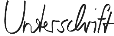 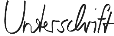 Max MustermannName, VornameMustermann, MaxGeburtsdatum 13.11.2004AdresseMusterstraße 28, 07384 MusterstadtTelefon +4900 11 22 33E-Mail maxmustermann@mail.de 08/2016 – 07/2023voraussichtlich: AbiturBeispielgymnasium, MusterstadtHauptfächer: Geschichte, SportAktueller Schnitt: 2,001/2021 – 02/2021SchülerpraktikumBundeswehr Kaserne, Stetten am kalten MarktIT-KenntnisseMS Office: sehr gut
Adobe Photoshop: gut
SprachkenntnisseDeutsch: MutterspracheEnglisch: sehr gute Kenntnisse Französisch: gute KenntnisseHobbysJoggen, KrafttrainingEhrenamtlichesFlüchtlingshilfe, schulische Betreuung der Kinder